ÖĞRENME ANAHTARI!Çalışma Yaprağı-1A BÖLÜMÜİnci kaç yaşındadır?İnci en çok hangi derslerde başarılıdır?İnci en çok matematik dersinde hangi konuda daha başarılır?İnci evde problem çözerken neler yemektedir?İnci’nin matematik öğretmeninin ismi nedir?İnci’nin sözel derslerde başarısı nasıldır?İnci sözel derslere hangi zaman diliminde çalışmaktadır?B BÖLÜMÜ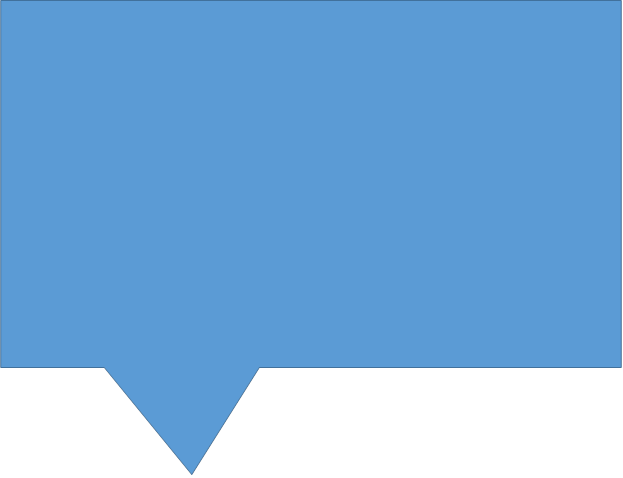 İnci kaç yaşındadır?İnci en çok hangi derslerde başarılıdır?İnci en çok matematik dersinde hangi konuda daha başarılır?İnci evde problem çözerken neler yemektedir?İnci’nin matematik öğretmeninin ismi nedir?İnci’nin sözel derslerde başarısı nasıldır?İnci sözel derslere hangi zaman diliminde çalışmaktadır?Etkinlik Bilgi NotuSevgili öğrenciler,Kendi yaşamımızda başarıya ulaşabilmek için verimli öğrenme ve ders çalışma koşullarını oluşturmak oldukça önemlidir. Başarıya ulaşmak için birçok yöntem bulunmaktadır. Bu yöntemlerden bazıları sizler için çok önemli olabilir iken bazıları daha az önem oluşturacaktır. Ders çalışma becerilerini, Planlı ve programlı çalışma,Hikâyeler oluşturma,Amaç ve öncelik belirleme,Zamanı etkili kullanma,Zamanı kendi içerisinde bölme,Çalışma ortamını düzenleme, Dinleme, Etkili okuma, Not Tutma,Derse aktif katılma, Ödev yapma, Ödev çizelgeleri oluşturma,Uygun öğrenme stillerini belirleme,Etkili okuma becerisi kazanma,Sınavlara hazırlanmaSınavlara girme vb. şeklinde genel olarak değerlendirebiliriz. Yukarıda yazılı olan yöntemler aslında birbirleri ile bağlantılı ve birbirlerini destekleyen stratejilerdir. Başarı, tümünün uyumlu bir şekilde bir arada kullanılması ile sağlanabilmektedir.Çalışma Yaprağı-2Yukarıda yer alan soruları ve etkinlikte öğrendiğiniz bilgileri göz önünde bulundurarak kendinize özel çalışma koşullarınızı göz önünde bulundurarak bir verimli  çalışma için nelere (ortam, verimli çalışma zamanı, amaç, çalışma planı-programı…) ihtiyacınızın olduğunu düşünmenizi ve boşluklara yazmanızı istiyorum. Aşağıda yer alan balık ve iskelet sisteminde görünen boşluklar sizin başarıya ulaşmak için yaptıklarınızı yazmanız için ayrılmıştır. Bu iskelet sistemini takip ederek kendiniz için verimli bir öğrenme koşulu sağlamanız ve en son amacınıza ulaşmanız beklenmektedir. 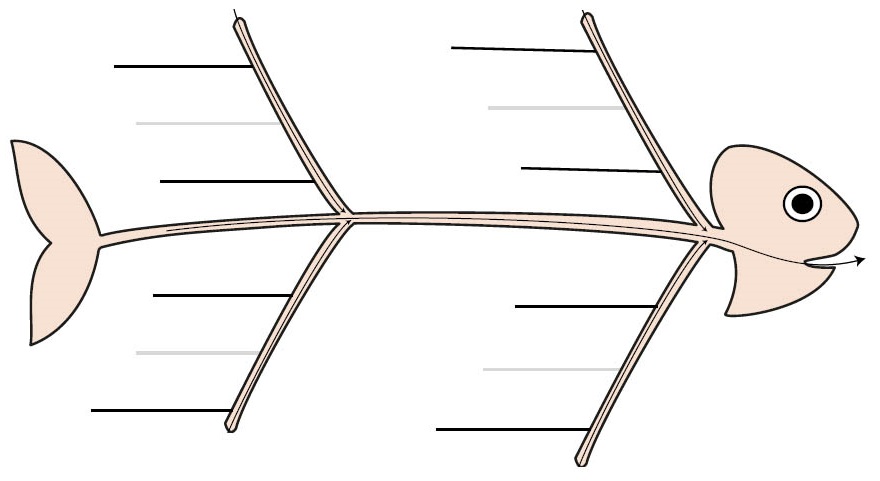 Çalışma Yaprağı-3Verimli Öğrenme Kontrol ListesiSevgili öğrenciler,Kendi yaşamımızda başarıya ulaşabilmek için verimli öğrenme ve ders çalışma koşullarını oluşturmak oldukça önemlidir. Bu nedenle etkinlik kapsamında hazırlanmış olan bu form ile verimli ders çalışma hakkındaki bilgilerinizi değerlendirmek amaçlanmıştır.Formda her maddenin karşısında yer alan “Evet” “Kısmen” ve “Hayır” ifadesinden size uygun seçeneğin altındaki parantezin içine (X) işareti koyunuz.Gelişim Alanı:AkademikYeterlik Alanı:Eğitsel Planlama ve BaşarıKazanım/Hafta:Kendisi için verimli öğrenme ve ders çalışma koşullarını oluşturur. / 12.HaftaSınıf Düzeyi:7. SınıfSüre:40 dk (Bir ders saati)Araç-Gereçler:Çalışma Yaprağı-1Çalışma Yaprağı-2Çalışma Yaprağı-3Etkinlik Bilgi NotuMüzik dinleyebilmek için bilgisayar ya da telefonUygulayıcı İçin Ön Hazırlık:Çalışma Yaprağı-1 sınıf mevcudu kadar çoğaltılır.Çalışma Yaprağı-2 sınıf mevcudu kadar çoğaltılır.Çalışma Yaprağı-3 sınıf mevcudu kadar çoğaltılır.Etkinlik sürecinde belirtilen amaca uygun olacak şekilde belirlenmiş bir şarkı-müzik.Uygulayıcı tarafından Çalışma Yaprağı-1 kapsamında yüksek sesli/gürültülü bir müzik etkinlik öncesinde hazırlanır. Etkinlik Bilgi Notu, etkinlik öncesinde gözden geçirilir.Süreç (Uygulama Basamakları):Etkinliğin amacının kendisi için verimli öğrenme ve ders çalışma koşullarını oluşturmak olduğu açıklanır.  Uygulayıcı tarafından Çalışma Yaprağı-1 öğrencilere dağıtılır ve ilgili soruları cevaplamaları istenir. Uygulayıcı tarafından öğrencilere aşağıda yazılı açıklama yapılır.“Sevgili öğrencilerim şimdi size dağıtmış olduğum Çalışma Yaprağı 1 Formu önlü arkalı iki ayrı bölüm olarak değerlendirilecektir. Dikkatle incelediğinizde her iki sayfanın da aynı metinlerden ve sorulardan oluştuğunu göreceksiniz. İlk olarak “A” bölümünden başlayacağız. Müzik/ şarkı ile birlikte hikâye metnini okumanızı ve soruları cevaplamanızı istiyorum.”Yüksek sesli-gürültülü bir müzik ile birlikte “A” bölümü doldurulur ve ikinci aşamada “B” kısmının doldurulması istenir. Uygulayıcı tarafından aşağıdaki açıklama yapılır. “Şimdi de “B” bölümüne geçmenizi istiyorum. Yine aynı metin ve sorular olduğunu görüyorsunuz. Sessiz bir ortamda yeniden soruları cevaplamanızı istiyorum.”Etkinliğin ardından uygulayıcı tarafından öğrencilerden Çalışma Yaprağı 1’de yer alan “A ve B” bölümlerindeki cevaplarını karşılaştırmaları istenir. A ve B bölümündeki cevaplarınız arasında farklılıklar var mı?Hangi bölümde (A/B) metni anlama ve soruları cevaplamada daha çok zorlandınız? Sebebi ne olabilir?Gönüllü öğrencilerden cevapları istenir.Öğrencilerin vermiş olduğu cevaplar ile olması gereken cevaplar karşılaştırılır ve öğrencilerin kendilerini müzik sesi ile dinlerken vermiş oldukları cevaplar açısından değerlendirmeleri istenir. Uygulayıcı tarafından Etkinlik Bilgi Notu’nda yer alan bilgiler  öğrenciler ile paylaşılır.Öğrencilerin Etkinlik Bilgi Notu’nda yer alan bilgiler doğrultusunda verimli öğrenme ve ders çalışma koşullarını değerlendirmeleri istenir. Gönüllü öğrencilerden paylaşımları alınır.Öğrencilere Çalışma Yaprağı-2 dağıtılır. Çalışma Yaprağı-2’de yer alan bilgileri kendi çalışma koşullarını değerlendirerek doldurmaları istenir. Etkinliğin ardından gönüllü öğrenciler tarafından oluşturdukları balık ve iskelet sistemi paylaşılır.Etkinlik tartışma soruları ile devam eder. Uygulayıcı tarafından öğrencilere aşağıdaki sorular yöneltilir ve düşünmeleri için süre verilir.Verimli öğrenmenizde etkili olan ders çalışma koşullarınız nasıldır?Verimli ders çalışma planınızda nelere dikkat ediyorsunuz?Evde nasıl bir ortamda ders çalışmayı tercih ediyorsunuz?Genel olarak verimli ders çalışma koşullarını oluşturabilmek için nelere dikkat ediyorsunuz?Gönüllü öğrencilerden paylaşımları alınır. Uygulayıcı tarafından etkinliğin sonucuna ilişkin açıklama yapılır. “Sevgili öğrencilerim öncelikle hepinize katılımlarınız için çok teşekkür ederim. Bugün sizlerle verimli öğrenme ve ders çalışma koşullarını oluşturmaya yönelik bilgi paylaşımında bulunduk. Unutmamamız gerekir ki öğrenme bir süreçtir ve bu süreçte bir takım destekleyici faktörler ile karşılaşabildiğimiz gibi öğrenmemizi olumsuz etkileyen engelleyici faktörlerde bulunmaktadır. Bunları hem etkinlik sürecinde hem de Etkinlik Bilgi Notu 1’de detaylı olarak görüyoruz. Sonuç olarak verimli öğrenme ve ders çalışma koşullarının sağlanmasının başarımız üzerinde etkili olduğu değerlendirilmektedir.”Kazanımın Değerlendirilmesi:Kendisi için verimli öğrenme ve ders çalışma koşullarını değerlendirmeye yönelik hazırlanan Çalışma Yaprağı-3 (Verimli Öğrenme Kontrol Listesi) öğrencilere dağıtılır. Etkinlik süresince öğrendikleri bilgiler doğrultusunda kendilerini değerlendirmeleri amacıyla 1 ay sonra formu doldurmaları istenir. Formun değerlendirilmesinde öğrencilerin verdiği cevaplar dikkate alınır. Kısmen ve Hayır cevaplarının sayıları doğrultusunda verimli ders çalışma ve öğrenme koşullarını düzenleme amacıyla okul rehberlik servisinden destek alınır. Uygulayıcıya Not:Uygulayıcı etkinlik sürecinde zorlanan öğrencilere ve kaynaştırma öğrencilerine destek verir.Özel gereksinimli öğrenciler için;Çalışma yapraklarının puntoları büyütülerek görme bakımından işlevsel hale getirilebilir.Öğrencilerden çalışma kağıtlarındaki etkinliklerin sınırlı bir miktarını yapması istenerek etkinlikler basitleştirilebilir.Tartışma soruları basitleştirilerek öğrencilerin katılımları desteklenebilir. Etkinliği Geliştiren:Neşe Kurt DemirbaşMaddeler Evet Kısmen Hayır 1Okul başarımı arttırabilmek amacıyla kısa- orta- uzun vadeli amaçlar belirlerim.2Verimli ders çalışma planımda hem ders çalışmaya hem de dinlenmeye yeterli süre ayırırım.3Çalışma masamda, öğreneceğim konu dışındaki materyalleri kaldırırım.4Öğrendiklerimi unutmamak için günün belirli saatlerinde tekrar yaparım.5Ders çalıştığım ortamda hatırlatıcı notlar hazırlarım. 6Çalışma ortamımda dikkatimi dağıtan afiş, poster vb. bulundurmam.7Derslerimi/ödevlerimi plan ve program doğrultusunda tamamlarım.8Ders çalışırken televizyon, telefon, bilgisayar…ile uğraşmam.9Çalışma ortamımın sessiz olmasına özen gösteririm.10Çalışma planımda dinlenmeye ve sorumluluklarımı yerine getirmeye özen gösteririm.